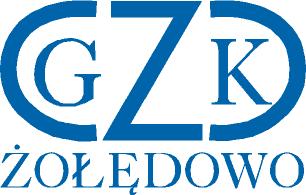 Żołędowo, dnia 11.04.2022 r.Informacja z otwarcia ofertWykonanie nakładki asfaltowej na ul. Nowowiejskiej w miejscowości Jarużyn, gminaGZK.271.4.2022Lp.WykonawcaCena brutto1.DROMAKS Piotr MyszkierUl. Żytnia 25, 85-356 BydgoszczNIP: 9531785694250.548,79 zł2.ZUK Juliusz, Roman Pilarski s.c.ul. Młyńska 22, 89-Nakło n. NoteciąNIP: 5581823207239.589,86 zł3.BPRD Sp. z o.o.Ul. Glinki 148, 85-861 BydgoszczNIP: 5540309100289.725,27 zł